MENU de decembre 2022 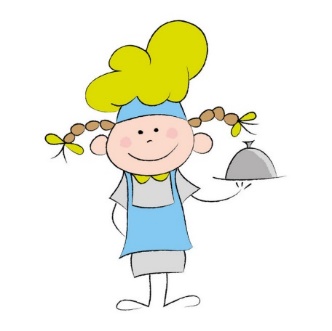 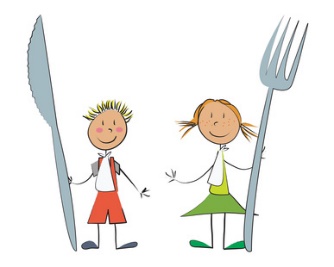 				Boucherie de Saint-Fiel	Menu « sans viande ni poisson »	« Fait maison »      *Produits circuit-courtDu 05 au 09 décembre 2022Du 12 au 16 décembre 2022 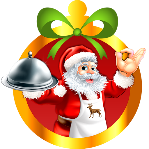 Du 19 au 23 décembre 2022Du 26 au 30 décembre 2022LundiMardiMercredi JeudiVendrediSalade de perles aux cruditésEscalope de porcPoêlée de butternutYaourt vanille bananeEndives au surimiBœuf à la flamandePommes de terre vapeurBrie Mariotte*Poire au siropColeslawBlanquette de dinde Purée de pois casséEdamPetit suisse aromatiséVelouté de légumesNuggets de bléLégumes tajineTomme blanche*Crème dessert spéculosPâté de campagne cornichonsMarmite de poissons TortisSt PaulinOrangeLundiMardiMercrediJeudiVendrediSalade de chou rougeTagliatelles à la carbonaraCamembert fruitBetteraves vinaigrettesFondu creusoisFritesPetit suisse au sucreSalade de fruits frais  Crêpe au fromageCœur de merlu citronnéFondue de poireauPavé d’affinoisCompote gâteaux secsToast mousse de canard et sa salade aux noixAiguillettes de chapon Potatoes pops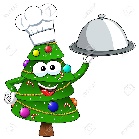 ChanteneigeBuchette glacée choco / vanillesCarottes râpéesRôti de porc Haricots vertsVache qui ritMoelleux au chocolatLundi  MardiMercredi Jeudi Vendredi Potage de légumesSaucisses de Toulouse LentillesPetit suisse au sucreAbricots au siropSalade verte, avocatFilet de lieuPurée de potironBrie Mariotte*Mille-feuilleSalade verte, pomme, noix, dés d’emmentalSauté de bœuf sauce sojaRizTomme de GouzonclémentineSalade de tortis aux 3 couleursHauts de cuisse de poulet  Haricots beurreTartare à l’ail et fines herbesYaourts aromatisésSalade de pommes de terre, échaloteŒufs durs florentineSt Môret Pomme au fourLundiMardi MercrediJeudiVendrediFERMEEbly au surimiSauté de porc Gratin de brocolisPavé d’affinoisCompote pêcheCarottes râpéesBoulettes de bœuf à la tomate SemouleBûchette de lait mélangéFromage blanc à la vanillePotage de légumesBlanquette de veauPomme de terre vapeurSamosSalade de fruits frais Endives, noix et dés de fromagesDos de colin sauce normandeMacaronisBabybelEclair au chocolat, clémentines